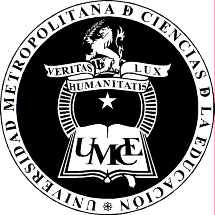 .
UNIVERSIDAD METROPOLITANA 
DE CIENCIAS DE LA EDUCACIÓN
.DIRECCION DE ADMINISTRACION Y FINANZASDEPARTAMENTO DE GESTIÓN Y DESARROLLO DE PERSONAS FORMULARIO ANOTACIÓN DE MÉRITOFecha:A :JEFE (A) DEPARTAMENTO DE GESTIÓN Y DESARROLLO DE PERSONASDE:Nombre: Nombre: Nombre: Rut::Rut::Rut::Rut::Función: Función: Función: Grado: Grado: Grado: Grado: Escalafón: Nombramiento:PlantaPlantaContrataUnidad de Desempeño: Unidad de Desempeño: Unidad de Desempeño: Unidad de Desempeño: Unidad de Desempeño: Unidad de Desempeño: Unidad de Desempeño: MOTIVO DE LA ANOTACIÓNMOTIVO DE LA ANOTACIÓNMOTIVO DE LA ANOTACIÓNMOTIVO DE LA ANOTACIÓNMOTIVO DE LA ANOTACIÓNMOTIVO DE LA ANOTACIÓNMOTIVO DE LA ANOTACIÓNFECHA DE NOTIFICACIÓN FUNCIONARIO:FIRMA JEFE DIRECTOFIRMA JEFE DIRECTOFIRMA JEFE DIRECTOFIRMA FUNCIONARIOFIRMA FUNCIONARIOFIRMA FUNCIONARIOFIRMA FUNCIONARIO